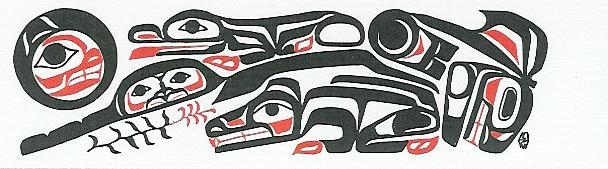 Glen Vowell Community Member  Hall Rental Agreement FormThis Agreement is made and entered on__________________, 20__ For the rent of the Glen Vowell community hall on this date of _______________________,20___The purpose of the rental rate is Free for Community Band Members 
Contact Person:____________________Phone number:_________________________       Free Rental of the Community hall is subject to the following:Set Up and arrange Hall prior to your event. Tables and Chairs will be made available. Please put them back where you find them. Must supply all supplies & utensils required for your event. Coffee & Tea Urn will be on the kitchen counter. You are responsible for bring your own coffee, tea and supplies. The Kitchen Fridge immediately inside the hall entrance is available for storage of food etc After Event is done the kitchen is to be cleaned and left as you found it. Tables are to be wiped off and placed on trolley provided. Chairs are to be stacked (10) high. Floors or Mats to be swept off & damp mopped   Collect & dispose of garbage & recyclables in the green and blue bins outside. SignatoriesFor the Band_________________ Print name________________________Date_________For the renter________________Print name________________________Date_________________
